Analytical report of the doctoral activitiesRESEARCH TITLE (THESIS): ...........DOCTORAL STUDENT: ..............e-mail address: ...............CURRICULUM[    ]	Mechanical Measurements for Engineering and Space (MMES)[    ]	Sciences and Technologies for Aeronautics and Satellite Applications (STASA)TYPE OF GRANT[    ]	University grant[    ]	Other funding source, free research project. Specify the funding source: ......................[    ]	Other funding source, specific research project. Specify both the funding source and the research project: .............[    ]	No grantSUPERVISOR:  .......................                                                       CO-SUPERVISOR: ..............DEPARTMENT (INSTITUTE) OF REFERENCE: ..............EVENT:[    ]	Presentation of the proposed research program[    ]	Request of admission to the second year of the PhD Course[    ]	Request of admission to the third year of the PhD Course[    ]	Request of admission to the thesis evaluation procedureRESEARCH OBJECTIVES AND INTERNATIONAL FRAMEWORKDescription of the objectives of the research and of the international framework (one page maximum)REPORT ON THE ACTIVITIES PROGRAM (description of what has been done and analysis of what has to be done)First and second year doctoral students: description of the activities done during the last year (one page maximum). Third year doctoral students: description of the activities done during the whole three-year period (two pages maximum).Work Breakdown Structure of the research/educational program done and/or foreseen: a) level 1 for the presentation of the research program; b) level 2 for admission to the second year; c) level 3 up for other admissions. Any Work Package (WP) has to be suitably described. Also the time distribution (man-hours, 1500 per year) has to be indicated per each WP and for the educational activities (750 hours total).GANNT bar-chart of the activities program done and/or foreseen, in agreement with the WBS: a) for the presentation of the research activity a 3-month time scale at the first year, and 6-month time scale at the following two years is required; b) for the admission to the second and third year, a 3-month time scale is required.NATIONAL AND INTERNATIONAL COLLABORATIONSList of the collaborations done and/or foreseenINDUSTRY COLLABORATIONSList of the collaborations with industry done and/or foreseenPERIODS SPENT ABROADList of the period spent outside of Italy related to the research activity. Specify location and duration.FORESEEN AND ACTUAL RESEARCH PRODUCTS[    ]	new equipment[    ]	new know-how[    ]	publications[    ]	new process[    ]	new methods[    ]	spin-off(s)PUBLICATION LISTList of papers published or submitted since the start of the PhD.PERSONAL TRAINING PLANAttach here the personal training plan (from the end of the first year). Describe in this section how it is planned to recover possible delays with respect to the foreseen plan.SUPERVISOR APPROVALThe supervisor, Prof. ........... approves this analytical report of the activities program.[NB: For the presentation of the proposed research program this line has not to be filled in, because the supervisor has not been officially assigned yet]Signatures:………………………….........................                                                           ……………………………………………….Doctoral student                                                                                               SupervisorUNIVERSITY OF PADOVAPhD Course in Sciences, Technologies and Measurements for Space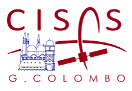 